ANUNȚ DE INTERES PUBLICAvând în vedere art. 20 din Ordonanța nr. 92/2021 privind regimul deșeurilor, vă comunicăm următoarele:alin.  (3)  Abandonarea deşeurilor este interzisă. 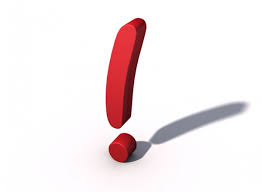 alin. (4) Eliminarea deşeurilor în afara spaţiilor autorizate în acest scop este interzisă.alin. (5)  Se interzice incendierea oricărui tip de deşeu şi/sau substanţă sau obiect.alin. (6) Îngroparea deşeurilor de orice fel este interzisă.Nerespectarea celor menționate mai sus constituie infracțiune și se pedepsesc cu  închisoare de la 3 la 5 ani sau cu amendă, conform art.66 din Ordonanța nr. 92/2021 privind regimul deșeurilor.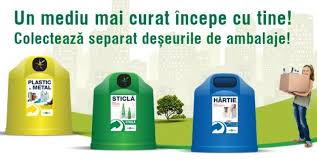 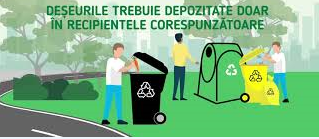 